会議の議題テンプレート						 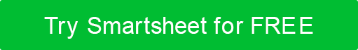 出席者の要望その他の情報日付07/09/2019時間午前8時30分~午前11時30分場所会議室 B会議室 B会議室 B会議の作成方法サラ・ハドソンミニッツテイカーアンナ・ジェームズファシリテーターサラ・ハドソンタイムキーパースティーブ・ハート会議の種類会議の種類目的会議の目的サラ・ハドソンスティーブ・ハートサラ・ハドソンスティーブ・ハートスティーブ・ハートサラ・ハドソンスティーブ・ハートサラ・ハドソンサラ・ハドソンスティーブ・ハートサラ・ハドソンスティーブ・ハート議題議題議題議題議題項目形容提示される者期間注文への呼び出しオープニングコメント[発表者名]0:05参加者投票メンバー;ゲスト;出席していないメンバー[発表者名]0:05前の分の承認[発表者名]0:15役員の報告[レポート名][レポート名][発表者名][発表者名]0:150:20その他のレポート[レポート名][発表者名]1:00主なモーション[ステートモーション Here][ステートモーション Here][発表者名][発表者名]0:450:30お 知らせ[発表者名]0:10休会 [発表者名]0:05オブザーバー  備考リソース備考特別な注意  備考免責事項Web サイト上で Smartsheet から提供される記事、テンプレート、または情報は参照用です。情報を最新かつ正確に保つよう努めていますが、当サイトまたはウェブサイトに含まれる情報、記事、テンプレート、関連するグラフィックスに関する完全性、正確性、信頼性、適合性、または可用性について、明示または黙示的ないかなる表明も保証も行いません。したがって、そのような情報に対する信頼は、お客様の責任で厳重に行われます。